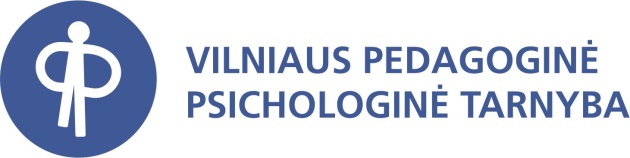 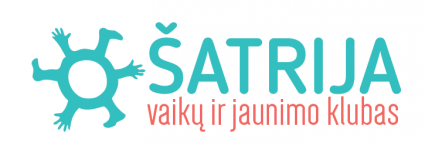 VILNIAUS MIESTO 7-9 KLASIŲ MOKINIŲ SOCIALINIS PATYRIMINIS RENGINYS „ESAME KARTU. PAŽINTI, SUPRASTI...“ 2018-12-03VilniusViešbutis „PANORAMA“, Sodų g. 14PROGRAMA Renginio partneriai: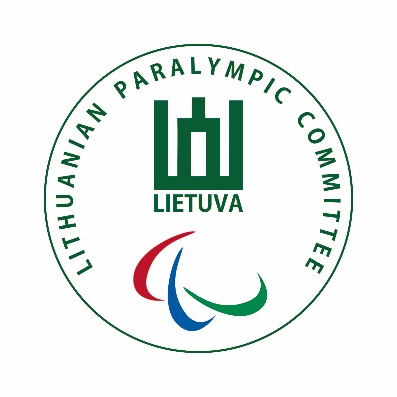 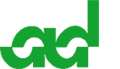 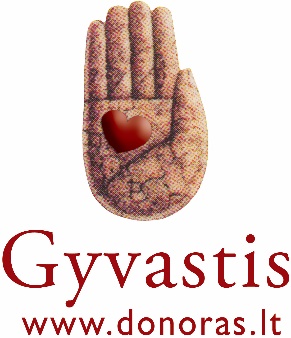 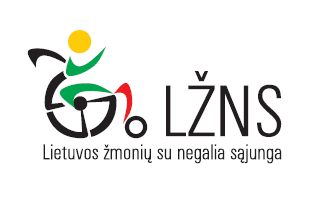 9.30 – 10.00RegistracijaRegistracija10.00 - 10.15Renginio atidarymas. SveikinimaiVaikų ir jaunimo klubo „Šatrija“ direktorė Elvyra VidžiūnaitėVilniaus pedagoginės psichologinės tarnybos direktorė Roma Vida PivorienėParalimpinis čempionas ir Lietuvos paralimpinio komiteto prezidentas Mindaugas BiliusLietuvos aklųjų ir silpnaregių sąjungos sociokultūrinių projektų vadovė Lina PuodžiūnienėRenginio atidarymas. SveikinimaiVaikų ir jaunimo klubo „Šatrija“ direktorė Elvyra VidžiūnaitėVilniaus pedagoginės psichologinės tarnybos direktorė Roma Vida PivorienėParalimpinis čempionas ir Lietuvos paralimpinio komiteto prezidentas Mindaugas BiliusLietuvos aklųjų ir silpnaregių sąjungos sociokultūrinių projektų vadovė Lina Puodžiūnienė10.10-12.00Mindaugas Bilius - paralimpinis čempionas ir Lietuvos paralimpinio komiteto prezidentas.Danas Sodaitis - bėgikas, Europos vicečempionas.Ernestas Česonis - triatlonininkas, Europos čempionato dalyvis.10.10-12.00Lietuvos žmonių su negalia sąjungaJaroslav Mileskij- žmogus „sulūžęs, bet nepalūžęs“Agnieška Toločko – studentė,„ Mano gyvenimo patirtis“Rimvydas Vekerotas – žmogus, gyvenantis su donoro širdimi12.00-12.30Kavos pertraukaKavos pertrauka12.30-14.15Lietuvos aklųjų ir silpnaregių sąjungaJustinas Kilčiauskas-elektroninės aplinkos prieinamumo specialistas Vytautas Gendvilas-Brailio rašto specialistasLina Puodžiūnienė-sociokultūrinių projektų vadovė „Aklas pasimatymas“12.30-14.15Artūras Bolyčevas-pasaulio bei Europos kultūrizmo čempionas neįgaliųjų kategorijoje. Lietuvos rekordininkas lengvoje atletikoje. „Augantis AŠ“14.15-14.30Praktinė užduotis - renginio apibendrinimasPraktinė užduotis - renginio apibendrinimas